Tonight You Belong To MeBilly Rose and Lee David 1926 (as featured in the movie “The Jerk”)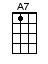 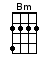 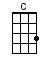 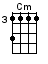 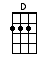 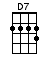 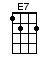 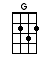 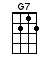 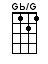 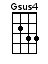 < Performed with 2-part harmonies like in the movie “The Jerk” >INTRO:  / 1 2 3 4 / [G] / [G] /[G] / [G7] / [C] / [Cm] /[G] / [D] / [G] / [G]I [G] know (I know)You be-[G7]long, to [C] some…body [Cm] newBut to-[G]night, you be-[D]long, to / [G] me [Gsus4] / [G]Al-[G]though (although)We're a-[G7]part, you're [C] part, of my [Cm] heartBut to-[G]night, you be-[D]long, to [G] me [G7]Way [Cm] down   [Bm] by the[Cm] Stream   [Bm] how[Cm] Sweet   [Bm] it would[Cm] Seem   [Cm] once[G] More just to [E7] dream, in the [A7] moonlight [D7] my honeyI [G] know (I know)With the [G7] dawn, that [C] you, will be [Cm] goneBut to-[G]night, you be-[D]long, to [G] me [G7]Way [Cm] down   [Bm] by the[Cm] Stream   [Bm] how[Cm] Sweet   [Bm] it would[Cm] Seem   [Cm] once[G] More just to [E7] dream, in the [A7] moonlight [D7] my honeyI [G] know (I know)With the [G7] dawn, that [C] you, will be [Cm] goneBut to-[G]night, you be-[D]long, to [G] meJust [D7] little old [G] me [Gb/G] [G]www.bytownukulele.ca